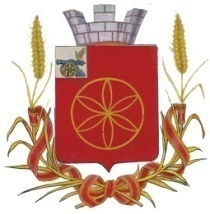 АДМИНИСТРАЦИЯ МУНИЦИПАЛЬНОГО ОБРАЗОВАНИЯРУДНЯНСКИЙ РАЙОН СМОЛЕНСКОЙ ОБЛАСТИП О С Т А Н О В Л Е Н И Еот   26.09.2023   № 317 О внесении изменений в Порядок проведения экспертизы муниципальных нормативных правовых актов муниципального образования Руднянский район Смоленской области,затрагивающих вопросы осуществления предпринимательской и инвестиционной деятельности, в целях выявления положений, необоснованно затрудняющих осуществление предпринимательской и инвестиционной деятельностиВ соответствии с Федеральным законом от 06.10.2003 № 131-ФЗ «Об общих принципах организации местного самоуправления в Российской Федерации», областным законом от 19.11.2014 № 156-з «Об отдельных вопросах проведения органами местного самоуправления муниципальных образований Смоленской области оценки регулирующего воздействия проектов муниципальных нормативных правовых актов, экспертизы муниципальных нормативных правовых актов», Уставом муниципального образования Руднянский район Смоленской областиАдминистрация муниципального образования Руднянский район Смоленской области п о с т а н о в л я е т:1. Внести в Порядок проведения экспертизы муниципальных нормативных правовых актов муниципального образования Руднянский район Смоленской области, затрагивающих вопросы осуществления предпринимательской и инвестиционной деятельности, в целях выявления положений, необоснованно затрудняющих осуществление предпринимательской и инвестиционной деятельности, утвержденный постановлением Администрации муниципального образования Руднянский район Смоленской области от 29.03.2017 № 118 (в редакции постановления Администрации муниципального образования Руднянский район Смоленской области от 26.01.2021 № 29) следующие изменения:1) абзац второй пункта 4 изложить в следующей редакции:«Утвержденный план экспертизы размещается на официальном сайте муниципального образования Руднянский район Смоленской области: https://рудня.рф в информационно-телекоммуникационной сети «Интернет» и (или) на региональном портале: https://regulation.admin-smolensk.ru/ в информационно-телекоммуникационной сети «Интернет» и направляется для сведения разработчикам муниципальных нормативных правовых актов, включенных в план экспертизы.»;2) в пункте 10:- абзац второй изложить в следующей редакции: «Уведомление о проведении публичных консультаций в рамках проведения экспертизы с приложением НПА, в отношении которого проводится экспертиза, и опросного листа размещается на официальном сайте муниципального образования Руднянский район Смоленской области: https://рудня.рф в информационно-телекоммуникационной сети «Интернет» и (или) на региональном портале: https://regulation.admin-smolensk.ru/ в информационно-телекоммуникационной сети «Интернет» и направляется в адрес организаций, с которыми Администрацией муниципального образования Руднянский район Смоленской области заключены соглашения о взаимодействии при проведении экспертизы НПА.»;- абзац седьмой изложить в следующей редакции: «В течение трех рабочих дней после подписания справка о проведении публичных консультаций размещается на официальном сайте муниципального образования Руднянский район Смоленской области: https://рудня.рф в информационно-телекоммуникационной сети «Интернет» и (или) на региональном портале: https://regulation.admin-smolensk.ru/ в информационно-телекоммуникационной сети «Интернет».»;3) пункт 14 изложить в следующей редакции:«14. В течение трех рабочих дней после подписания заключение об экспертизе, размещается на официальном сайте муниципального образования Руднянский район Смоленской области: https://рудня.рф в информационно-телекоммуникационной сети «Интернет» и (или) на региональном портале: https://regulation.admin-smolensk.ru/ в информационно-телекоммуникационной сети «Интернет».»;4) пункт 16 изложить в следующей редакции:«16. Разрешение разногласий, не устраненных в срок не позднее десяти рабочих дней со дня представления структурным подразделением Администрации муниципального образования Руднянский район Смоленской области, принявшим НПА, в уполномоченный орган информации, содержащей перечень разногласий с приложением обоснования таких разногласий, возникших в результате проведения экспертизы, осуществляется рабочей группой по оценке регулирующего воздействия проектов муниципальных нормативных правовых актов и экспертизе муниципальных нормативных правовых актов, затрагивающих вопросы осуществления предпринимательской и инвестиционной деятельности в муниципальном образовании Руднянский район Смоленской области (далее – рабочая группа), с участием представителя структурного подразделения Администрации муниципального образования Руднянский район Смоленской области, являющегося разработчиком НПА, на основании рассмотрения НПА, заключения об экспертизе и перечня разногласий, представленных структурным подразделением Администрации муниципального образования Руднянский район Смоленской области, являющимся разработчиком НПА, в уполномоченный орган.Состав рабочей группы утверждается распоряжением Администрации муниципального образования Руднянский район Смоленской области.»;5) дополнить пунктами 17 и 18 следующего содержания:«17. Заседание рабочей группы организует уполномоченный орган в срок не позднее десяти рабочих дней после принятия решения руководителем рабочей группы о его проведении.Решение рабочей группы, оформленное протоколом и содержащее предложения по устранению разногласий, носит обязательный характер и размещается на официальном сайте муниципального образования Руднянский район Смоленской области: https://рудня.рф в информационно-телекоммуникационной сети «Интернет» и (или) на региональном портале: https://regulation.admin-smolensk.ru/ в информационно-телекоммуникационной сети «Интернет».18. Структурное подразделение Администрации муниципального образования Руднянский район Смоленской области, являющееся разработчиком НПА, в срок не позднее трех месяцев после направления в уполномоченный орган информации о принимаемых мерах по устранению замечаний в случае согласия с выводами, указанными в заключении об экспертизе, или после разрешения разногласий, возникших в результате проведения экспертизы, в случае несогласия с выводами, указанными в заключении об экспертизе, вносит соответствующие изменения в НПА.».2. Контроль за исполнением настоящего постановления возложить на заместителя Главы муниципального образования Руднянский район Смоленской области – начальника отдела по экономике, управлению муниципальным имуществом и земельным отношениям С.А. Якушкину.И.п. Главы муниципального образования                        Руднянский район Смоленской области                                                           С.Е. Брич     